Tammany Veterinary Hospital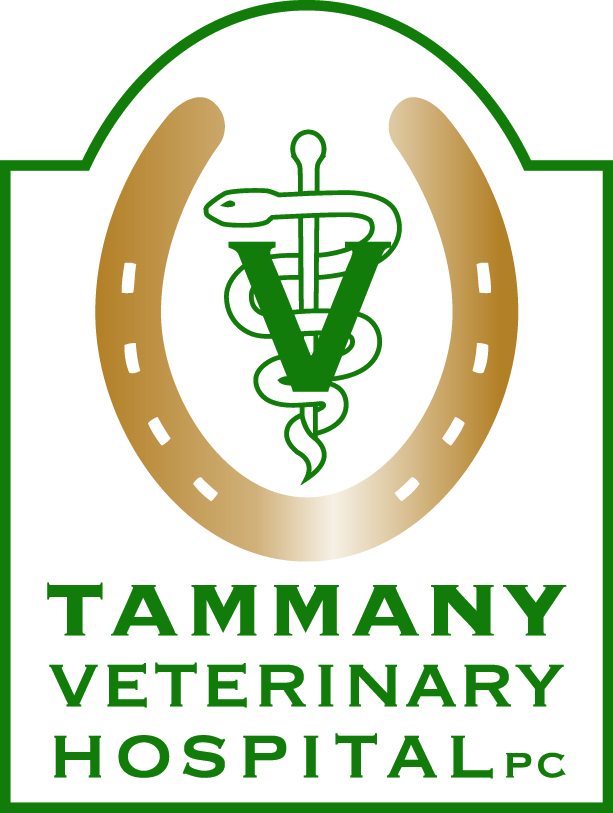 1014 Eastside Highway, Corvallis, MT  59828406-961-1321NEW CLIENT FORMThank you for giving us the opportunity to care for your animal. So that we may become better acquainted, please complete the following:CLIENT INFORMATION	Date ________________________Name _____________________________________   Spouse/Co-Owner’s Name 	Address _________________________________   City _____________________  State ______   Zip 	Phone _________________   Work Phone _________________ Spouse/Co-Owner’s Work Phone 	Place Of Employment ________________________________   Best Time To Reach You 	E-Mail Address 	How did you become aware of our clinic?  Drove by__  Yellow Pages__   Web Site__  Previous Client__   Other 	    Personal Recommendation (Whom may we thank?) 	Our animal is:    Backyard pet	Performance	Working Horse	Companion to other horses	How do you use your horse?  Trail Ride Alone : Trail Ride with a Group : Competition Locally  or in Circuit :	ReproductionAll Fees Are Due At Time Services Are Rendered Please indicate choice of payment.       Cash / Check     Visa   MasterCard       Discover       American ExpressA deposit is required on all hospitalized animals and the balance is due when your animal is released from the hospital.  You must be over eighteen years of age to authorize treatment.  I understand and agree that should I default on payment of my account and it is required to pursue collections, all costs of collections, including attorney’s fee, court costs, and collection agency fees that may be up to 50% of the amount owed, will be added to the balance of my account. Interest will accrue on all past due balances at the rate of 10% per annum.I have read and understand your Financial Policy.Responsible Party		Date				Staff Member			DateRevised: 9/16# 1# 2#3# 4NAMEBREED AGECOLORSEXVACCINATION HISTORYVACCINATION HISTORYVACCINATION HISTORYVACCINATION HISTORYVACCINATION HISTORYTETANUSWEST NILEENCEPHALOMYELITISRHINOFLUFECAL